Lesson ObjectivesAfter completing this review, I will be able to:plot points in the x-y coordinate plane and write equations of lines in point-slope and slope-intercept formsidentify scatterplots as having positive, negative, or no correlationidentify lines of fit and write equations for these linesSection 1 – Plotting points and writing equations. For each of the problems below:plot the two points on the coordinate planefind the slope between the two pointswrite an equation of the line that passes through those two points in both       point-slope form and slope-intercept form.1.)  (2,5) and (-2,-7)	           		2.)  (-5,5) and (0,3)	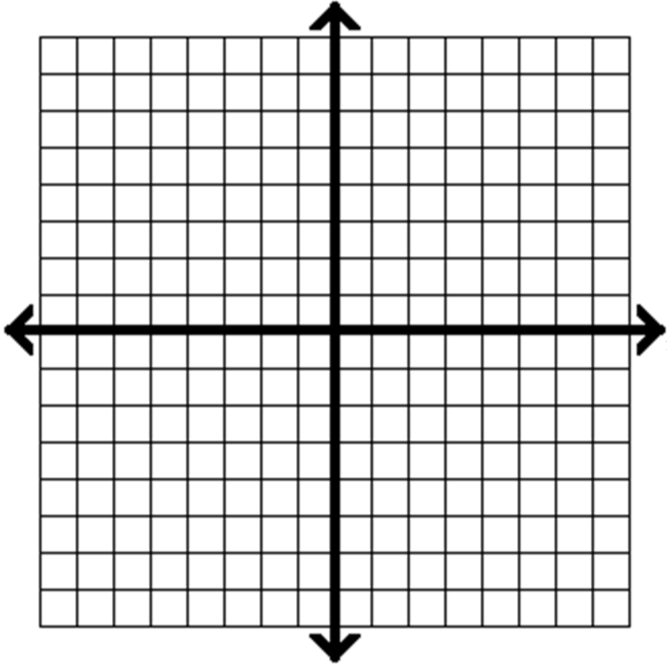 Section 2 – Correlation. Determine whether the following scatterplots show positive correlation, negative correlation, or no correlation between x and y.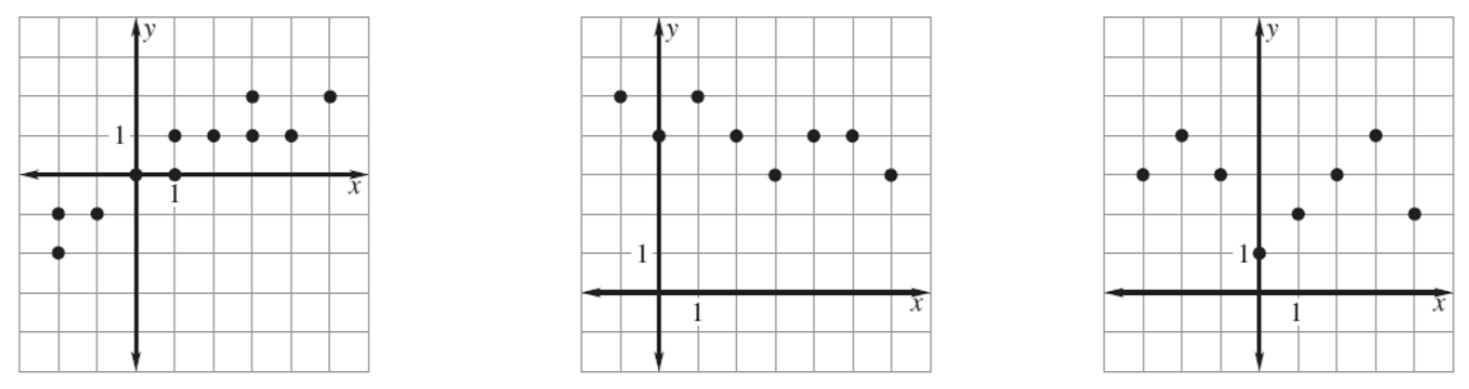 3.) 			  4.)  		           5.)Section 3 – Determining Lines of Best Fit. The table below shows data of the per capita (per person) consumption of broccoli, b (in pounds) for the years 1980 through 1989. Let t represent the number of years since 1980.  You are given a scatterplot and best-fitting line below. 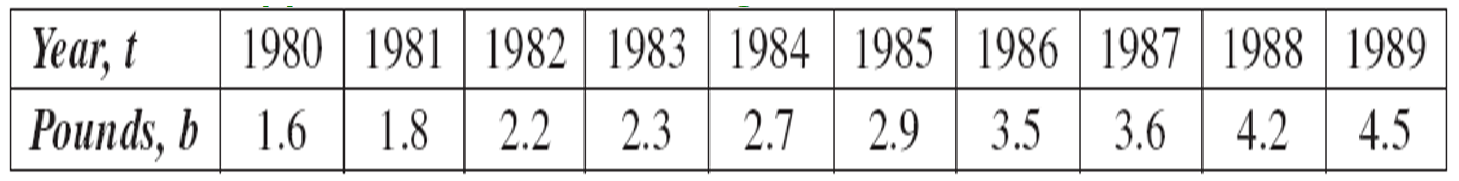 6.) How many pounds of broccoli does the average consumer eat when the data begins?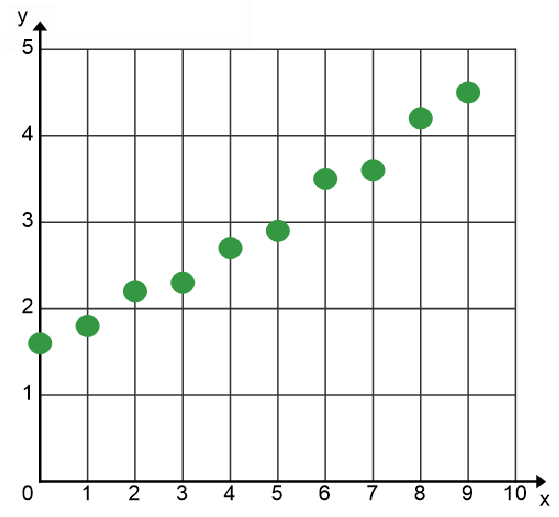 7.) Does the data represent positive, negative, or no correlations?8.) Draw a line of best fit through on the graph below.9.) Find the slope of the line you drew in #8.10.) Write the equation of the line you drew in #8 in both point-slope and slope-intercept forms.11.) What would you estimate the per capita consumption of broccoli to be in 2000?  Briefly explain and show any work.